Thema:	Anbahnung und Zustandekommen eines Arbeitsvertrags
	Rechte und Pflichten der Vertragsparteien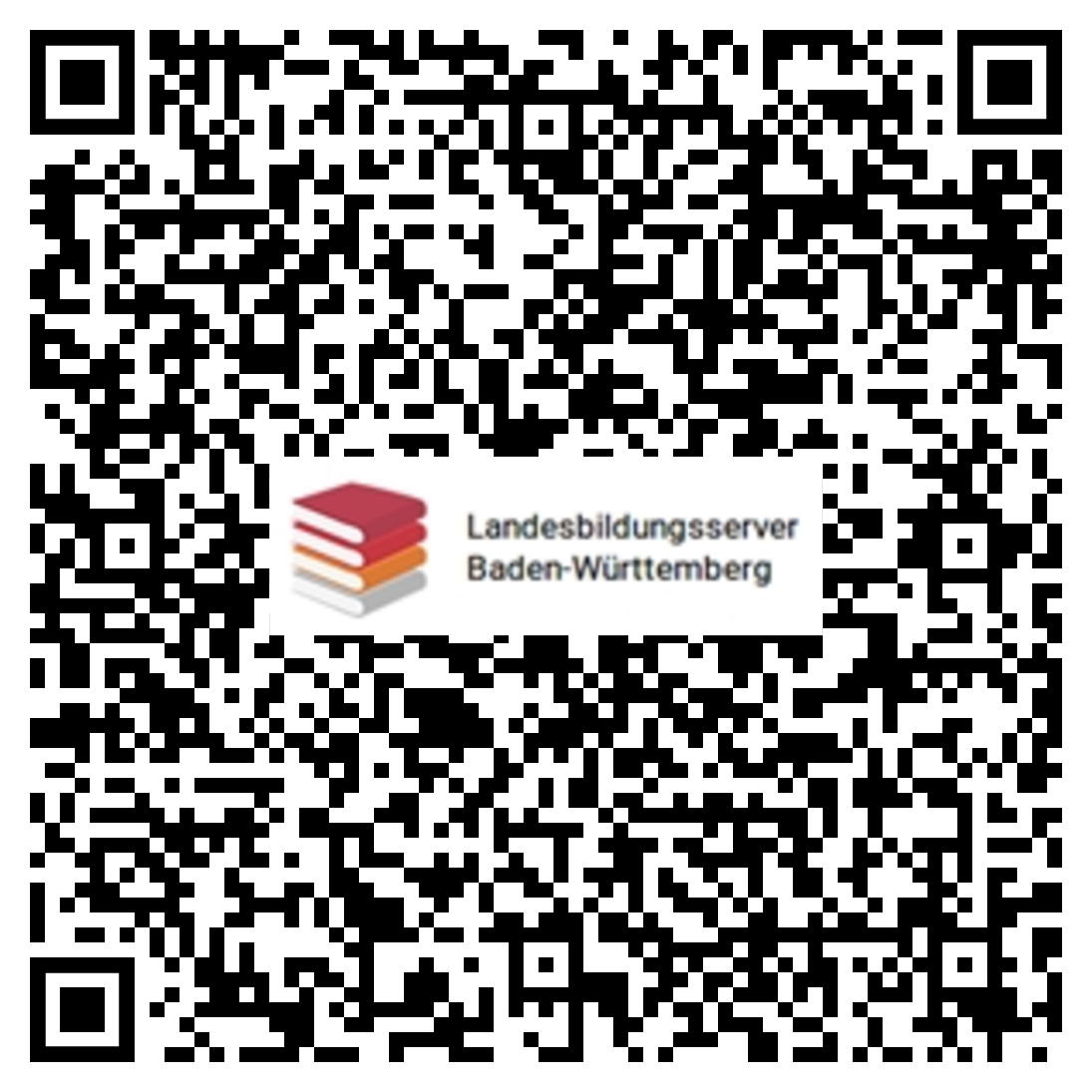 Auszüge aus
dem Allgemeinen Gleichbehandlungsgesetz – AGG 
der Gewerbeordnung – GewO 
dem Mindestlohngesetz - MiLoG
dem Nachweisgesetz – NachwG
Quelle:	https://www.gesetze-im-internet.de/agg/ 
	https://www.gesetze-im-internet.de/gewo/ 
	https://www.gesetze-im-internet.de/milog/ 
	https://www.gesetze-im-internet.de/nachwg/ 
	16.06.2019Allgemeines Gleichbehandlungsgesetz – AGG Allgemeiner Teil§ 1 Ziel des GesetzesZiel des Gesetzes ist, Benachteiligungen aus Gründen der Rasse oder wegen der ethnischen Herkunft, des Geschlechts, der Religion oder Weltanschauung, einer Behinderung, des Alters oder der sexuellen Identität zu verhindern oder zu beseitigen.§ 2 Anwendungsbereich(1) Benachteiligungen aus einem in § 1 genannten Grund sind nach Maßgabe dieses Gesetzes unzulässig in Bezug auf: 1. die Bedingungen, einschließlich Auswahlkriterien und Einstellungsbedingungen, für den Zugang zu unselbstständiger und selbstständiger Erwerbstätigkeit, unabhängig von Tätigkeitsfeld und beruflicher Position, sowie für den beruflichen Aufstieg,2. die Beschäftigungs- und Arbeitsbedingungen einschließlich Arbeitsentgelt und Entlassungsbedingungen, insbesondere in individual- und kollektivrechtlichen Vereinbarungen und Maßnahmen bei der Durchführung und Beendigung eines Beschäftigungsverhältnisses sowie beim beruflichen Aufstieg,3. den Zugang zu allen Formen und allen Ebenen der Berufsberatung, der Berufsbildung einschließlich der Berufsausbildung, der beruflichen Weiterbildung und der Umschulung sowie der praktischen Berufserfahrung, (…)6. die sozialen Vergünstigungen,7. die Bildung,8. den Zugang zu und die Versorgung mit Gütern und Dienstleistungen, die der Öffentlichkeit zur Verfügung stehen, einschließlich von Wohnraum. (…)§ 3 Begriffsbestimmungen(1) Eine unmittelbare Benachteiligung liegt vor, wenn eine Person wegen eines in § 1 genannten Grundes eine weniger günstige Behandlung erfährt, als eine andere Person in einer vergleichbaren Situation (…). Eine unmittelbare Benachteiligung wegen des Geschlechts liegt (…) auch im Falle einer ungünstigeren Behandlung einer Frau wegen Schwangerschaft oder Mutterschaft vor. (…)(3) Eine Belästigung ist eine Benachteiligung, wenn unerwünschte Verhaltensweisen, die mit einem in § 1 genannten Grund in Zusammenhang stehen, bezwecken oder bewirken, dass die Würde der betreffenden Person verletzt und ein von Einschüchterungen, Anfeindungen, Erniedrigungen, Entwürdigungen oder Beleidigungen gekennzeichnetes Umfeld geschaffen wird.(4) Eine sexuelle Belästigung ist eine Benachteiligung (…), wenn ein unerwünschtes, sexuell bestimmtes Verhalten, wozu auch unerwünschte sexuelle Handlungen und Aufforderungen zu diesen, sexuell bestimmte körperliche Berührungen, Bemerkungen sexuellen Inhalts sowie unerwünschtes Zeigen und sichtbares Anbringen von pornographischen Darstellungen gehören, bezweckt oder bewirkt, dass die Würde der betreffenden Person verletzt wird, insbesondere wenn ein von Einschüchterungen, Anfeindungen, Erniedrigungen, Entwürdigungen oder Beleidigungen gekennzeichnetes Umfeld geschaffen wird. (…)Verbot der Benachteiligung§ 6 Persönlicher Anwendungsbereich(1) Beschäftigte im Sinne dieses Gesetzes sind 1. Arbeitnehmerinnen und Arbeitnehmer,2. die zu ihrer Berufsbildung Beschäftigten, (…)Als Beschäftigte gelten auch die Bewerberinnen und Bewerber für ein Beschäftigungsverhältnis sowie die Personen, deren Beschäftigungsverhältnis beendet ist. (…)§ 7 Benachteiligungsverbot(1) Beschäftigte dürfen nicht wegen eines in § 1 genannten Grundes benachteiligt werden; (…)(2) Bestimmungen in Vereinbarungen, die gegen das Benachteiligungsverbot des Absatzes 1 verstoßen, sind unwirksam.(3) Eine Benachteiligung nach Absatz 1 durch Arbeitgeber oder Beschäftigte ist eine Verletzung vertraglicher Pflichten.§ 8 Zulässige unterschiedliche Behandlung wegen beruflicher Anforderungen(1) Eine unterschiedliche Behandlung wegen eines in § 1 genannten Grundes ist zulässig, wenn dieser Grund wegen der Art der auszuübenden Tätigkeit oder der Bedingungen ihrer Ausübung eine wesentliche und entscheidende berufliche Anforderung darstellt, sofern der Zweck rechtmäßig und die Anforderung angemessen ist.(2) Die Vereinbarung einer geringeren Vergütung für gleiche oder gleichwertige Arbeit wegen eines in § 1 genannten Grundes wird nicht dadurch gerechtfertigt, dass wegen eines in § 1 genannten Grundes besondere Schutzvorschriften gelten.§ 10 Zulässige unterschiedliche Behandlung wegen des AltersUngeachtet des § 8 ist eine unterschiedliche Behandlung wegen des Alters auch zulässig, wenn sie objektiv und angemessen und durch ein legitimes Ziel gerechtfertigt ist. (…)Organisationspflichten des Arbeitgebers§ 11 AusschreibungEin Arbeitsplatz darf nicht unter Verstoß gegen § 7 Abs. 1 ausgeschrieben werden.§ 12 Maßnahmen und Pflichten des Arbeitgebers(1) Der Arbeitgeber ist verpflichtet, die erforderlichen Maßnahmen zum Schutz vor Benachteiligungen wegen eines in § 1 genannten Grundes zu treffen. Dieser Schutz umfasst auch vorbeugende Maßnahmen.(2) Der Arbeitgeber soll in geeigneter Art und Weise, insbesondere im Rahmen der beruflichen Aus- und Fortbildung, auf die Unzulässigkeit solcher Benachteiligungen hinweisen und darauf hinwirken, dass diese unterbleiben. (…)(3) Verstoßen Beschäftigte gegen das Benachteiligungsverbot des § 7 Abs. 1, so hat der Arbeitgeber die im Einzelfall geeigneten, erforderlichen und angemessenen Maßnahmen zur Unterbindung der Benachteiligung wie Abmahnung, Umsetzung, Versetzung oder Kündigung zu ergreifen.(4) Werden Beschäftigte bei der Ausübung ihrer Tätigkeit durch Dritte nach § 7 Abs. 1 benachteiligt, so hat der Arbeitgeber die im Einzelfall geeigneten, erforderlichen und angemessenen Maßnahmen zum Schutz der Beschäftigten zu ergreifen. (…)Rechte der Beschäftigten§ 13 Beschwerderecht(1) Die Beschäftigten haben das Recht, sich bei den zuständigen Stellen des Betriebs, des Unternehmens oder der Dienststelle zu beschweren, wenn sie sich im Zusammenhang mit ihrem Beschäftigungsverhältnis vom Arbeitgeber, von Vorgesetzten, anderen Beschäftigten oder Dritten wegen eines in § 1 genannten Grundes benachteiligt fühlen. Die Beschwerde ist zu prüfen und das Ergebnis der oder dem beschwerdeführenden Beschäftigten mitzuteilen. (…)§ 14 LeistungsverweigerungsrechtErgreift der Arbeitgeber keine oder offensichtlich ungeeignete Maßnahmen zur Unterbindung einer Belästigung oder sexuellen Belästigung am Arbeitsplatz, sind die betroffenen Beschäftigten berechtigt, ihre Tätigkeit ohne Verlust des Arbeitsentgelts einzustellen, soweit dies zu ihrem Schutz erforderlich ist. (…)§ 15 Entschädigung und Schadensersatz(1) Bei einem Verstoß gegen das Benachteiligungsverbot ist der Arbeitgeber verpflichtet, den hierdurch entstandenen Schaden zu ersetzen. (…)(2) Wegen eines Schadens (…) kann der oder die Beschäftigte eine angemessene Entschädigung in Geld verlangen. Die Entschädigung darf bei einer Nichteinstellung drei Monatsgehälter nicht übersteigen, wenn der oder die Beschäftigte auch bei benachteiligungsfreier Auswahl nicht eingestellt worden wäre. (…)(4) Ein Anspruch nach Absatz 1 oder 2 muss innerhalb einer Frist von zwei Monaten schriftlich geltend gemacht werden, (…).§ 16 Maßregelungsverbot(1) Der Arbeitgeber darf Beschäftigte nicht wegen der Inanspruchnahme von Rechten nach diesem Abschnitt oder wegen der Weigerung, eine gegen diesen Abschnitt verstoßende Anweisung auszuführen, benachteiligen. Gleiches gilt für Personen, die den Beschäftigten hierbei unterstützen oder als Zeuginnen oder Zeugen aussagen. (…)Schutz vor Benachteiligung im Zivilrechtsverkehr§ 19 Zivilrechtliches Benachteiligungsverbot(1) Eine Benachteiligung aus Gründen der Rasse oder wegen der ethnischen Herkunft, wegen des Geschlechts, der Religion, einer Behinderung, des Alters oder der sexuellen Identität bei der Begründung, Durchführung und Beendigung zivilrechtlicher Schuldverhältnisse, die 1. typischerweise ohne Ansehen der Person zu vergleichbaren Bedingungen in einer Vielzahl von Fällen zustande kommen (Massengeschäfte) (…) oder2. eine privatrechtliche Versicherung zum Gegenstand haben,ist unzulässig. (…)(3) Bei der Vermietung von Wohnraum ist eine unterschiedliche Behandlung im Hinblick auf die Schaffung und Erhaltung sozial stabiler Bewohnerstrukturen und ausgewogener Siedlungsstrukturen sowie ausgeglichener wirtschaftlicher, sozialer und kultureller Verhältnisse zulässig. (…)§ 20 Zulässige unterschiedliche Behandlung(1) Eine Verletzung des Benachteiligungsverbots ist nicht gegeben, wenn für eine unterschiedliche Behandlung wegen der Religion, einer Behinderung, des Alters, der sexuellen Identität oder des Geschlechts ein sachlicher Grund vorliegt. Das kann insbesondere der Fall sein, wenn die unterschiedliche Behandlung 1. der Vermeidung von Gefahren, der Verhütung von Schäden oder anderen Zwecken vergleichbarer Art dient,2. dem Bedürfnis nach Schutz der Intimsphäre oder der persönlichen Sicherheit Rechnung trägt,3. besondere Vorteile gewährt und ein Interesse an der Durchsetzung der Gleichbehandlung fehlt,4. an die Religion eines Menschen anknüpft und im Hinblick auf die Ausübung der Religionsfreiheit oder auf das Selbstbestimmungsrecht der Religionsgemeinschaften (…) gerechtfertigt ist.(2) Kosten im Zusammenhang mit Schwangerschaft und Mutterschaft dürfen auf keinen Fall zu unterschiedlichen Prämien oder Leistungen führen. (…)Gewerbeordnung – GewOArbeitnehmerAllgemeine arbeitsrechtliche Grundsätze§ 105 Freie Gestaltung des ArbeitsvertragesArbeitgeber und Arbeitnehmer können Abschluss, Inhalt und Form des Arbeitsvertrages frei vereinbaren, soweit nicht zwingende gesetzliche Vorschriften, Bestimmungen eines anwendbaren Tarifvertrages oder einer Betriebsvereinbarung entgegenstehen. Soweit die Vertragsbedingungen wesentlich sind, richtet sich ihr Nachweis nach den Bestimmungen des Nachweisgesetzes.§ 106 Weisungsrecht des ArbeitgebersDer Arbeitgeber kann Inhalt, Ort und Zeit der Arbeitsleistung (…) näher bestimmen, soweit diese Arbeitsbedingungen nicht durch den Arbeitsvertrag, Bestimmungen einer Betriebsvereinbarung, eines anwendbaren Tarifvertrages oder gesetzliche Vorschriften festgelegt sind. Dies gilt auch hinsichtlich der Ordnung und des Verhaltens der Arbeitnehmer im Betrieb. (…)§ 107 Berechnung und Zahlung des Arbeitsentgelts(1) Das Arbeitsentgelt ist in Euro zu berechnen und auszuzahlen. (…)(3) Die Zahlung eines regelmäßigen Arbeitsentgelts kann nicht für die Fälle ausgeschlossen werden, in denen der Arbeitnehmer für seine Tätigkeit von Dritten ein Trinkgeld erhält. (…)§ 108 Abrechnung des Arbeitsentgelts(1) Dem Arbeitnehmer ist bei Zahlung des Arbeitsentgelts eine Abrechnung in Textform zu erteilen. Die Abrechnung muss mindestens Angaben über Abrechnungszeitraum und Zusammensetzung des Arbeitsentgelts enthalten. Hinsichtlich der Zusammensetzung sind insbesondere Angaben über Art und Höhe der Zuschläge, Zulagen, sonstige Vergütungen, Art und Höhe der Abzüge, Abschlagszahlungen sowie Vorschüsse erforderlich.(2) Die Verpflichtung zur Abrechnung entfällt, wenn sich die Angaben gegenüber der letzten ordnungsgemäßen Abrechnung nicht geändert haben. (…)§ 109 Zeugnis(1) Der Arbeitnehmer hat bei Beendigung eines Arbeitsverhältnisses Anspruch auf ein schriftliches Zeugnis. Das Zeugnis muss mindestens Angaben zu Art und Dauer der Tätigkeit (einfaches Zeugnis) enthalten. Der Arbeitnehmer kann verlangen, dass sich die Angaben darüber hinaus auf Leistung und Verhalten im Arbeitsverhältnis (qualifiziertes Zeugnis) erstrecken.(2) Das Zeugnis muss klar und verständlich formuliert sein. Es darf keine Merkmale oder Formulierungen enthalten, die den Zweck haben, eine andere als aus der äußeren Form oder aus dem Wortlaut ersichtliche Aussage über den Arbeitnehmer zu treffen.(3) Die Erteilung des Zeugnisses in elektronischer Form ist ausgeschlossen.§ 110 WettbewerbsverbotArbeitgeber und Arbeitnehmer können die berufliche Tätigkeit des Arbeitnehmers für die Zeit nach Beendigung des Arbeitsverhältnisses durch Vereinbarung beschränken (Wettbewerbsverbot). Die §§ 74 bis 75f des Handelsgesetzbuches sind entsprechend anzuwenden.Mindestlohngesetz – MiLoGFestsetzung des allgemeinen MindestlohnsInhalt des Mindestlohns§ 1 Mindestlohn(1) Jede Arbeitnehmerin und jeder Arbeitnehmer hat Anspruch auf Zahlung eines Arbeitsentgelts mindestens in Höhe des Mindestlohns durch den Arbeitgeber.(2) Die Höhe des Mindestlohns beträgt ab dem 1. Januar 2015 brutto 8,50 Euro je Zeitstunde. Die Höhe des Mindestlohns kann auf Vorschlag einer ständigen Kommission der Tarifpartner (Mindestlohnkommission) durch Rechtsverordnung der Bundesregierung geändert werden. (…)§ 2 Fälligkeit des Mindestlohns(1) Der Arbeitgeber ist verpflichtet, der Arbeitnehmerin oder dem Arbeitnehmer den Mindestlohn 1. zum Zeitpunkt der vereinbarten Fälligkeit,2. spätestens am letzten Bankarbeitstag (Frankfurt am Main) des Monats, der auf den Monat folgt, in dem die Arbeitsleistung erbracht wurde, zu zahlen. (…)§ 3 Unabdingbarkeit des MindestlohnsVereinbarungen, die den Anspruch auf Mindestlohn unterschreiten oder seine Geltendmachung beschränken oder ausschließen, sind insoweit unwirksam. (…)Mindestlohnkommission§ 4 Aufgabe und Zusammensetzung(1) Die Bundesregierung errichtet eine ständige Mindestlohnkommission, die über die Anpassung der Höhe des Mindestlohns befindet.(2) Die Mindestlohnkommission wird alle fünf Jahre neu berufen. Sie besteht aus einer oder einem Vorsitzenden, sechs weiteren stimmberechtigten ständigen Mitgliedern und zwei Mitgliedern aus Kreisen der Wissenschaft ohne Stimmrecht (beratende Mitglieder).Kontrolle und Durchsetzung durch staatliche Behörden§ 14 ZuständigkeitFür die Prüfung der Einhaltung der Pflichten eines Arbeitgebers nach § 20 sind die Behörden der Zollverwaltung zuständig.§ 20 Pflichten des Arbeitgebers zur Zahlung des MindestlohnsArbeitgeber mit Sitz im In- oder Ausland sind verpflichtet, ihren im Inland beschäftigten Arbeitnehmerinnen und Arbeitnehmern ein Arbeitsentgelt mindestens in Höhe des Mindestlohns (…) zu zahlen.Schlussvorschriften§ 22 Persönlicher Anwendungsbereich(1) Dieses Gesetz gilt für Arbeitnehmerinnen und Arbeitnehmer. Praktikantinnen und Praktikanten (…) gelten als Arbeitnehmerinnen und Arbeitnehmer im Sinne dieses Gesetzes, es sei denn, dass sie 1. ein Praktikum verpflichtend auf Grund einer schulrechtlichen Bestimmung, einer Ausbildungsordnung, einer hochschulrechtlichen Bestimmung oder im Rahmen einer Ausbildung an einer gesetzlich geregelten Berufsakademie leisten,2. ein Praktikum von bis zu drei Monaten zur Orientierung für eine Berufsausbildung oder für die Aufnahme eines Studiums leisten, (…)4. (…) an einer Berufsausbildungsvorbereitung nach §§ 68 bis 70 des Berufsbildungsgesetzes teilnehmen. (…)(3) Von diesem Gesetz nicht geregelt wird die Vergütung von zu ihrer Berufsausbildung Beschäftigten sowie ehrenamtlich Tätigen.(4) Für Arbeitsverhältnisse von Arbeitnehmerinnen und Arbeitnehmern, die unmittelbar vor Beginn der Beschäftigung langzeitarbeitslos (…) waren, gilt der Mindestlohn in den ersten sechs Monaten der Beschäftigung nicht. (…)Nachweisgesetz – NachwG§ 1 AnwendungsbereichDieses Gesetz gilt für alle Arbeitnehmer, es sei denn, daß sie nur zur vorübergehenden Aushilfe von höchstens einem Monat eingestellt werden. (…)§ 2 Nachweispflicht(1) Der Arbeitgeber hat spätestens einen Monat nach dem vereinbarten Beginn des Arbeitsverhältnisses die wesentlichen Vertragsbedingungen schriftlich niederzulegen, die Niederschrift zu unterzeichnen und dem Arbeitnehmer auszuhändigen. In die Niederschrift sind mindestens aufzunehmen: 1. der Name und die Anschrift der Vertragsparteien,2. der Zeitpunkt des Beginns des Arbeitsverhältnisses,3. bei befristeten Arbeitsverhältnissen: die vorhersehbare Dauer des Arbeitsverhältnisses,4. der Arbeitsort oder, falls der Arbeitnehmer nicht nur an einem bestimmten Arbeitsort tätig sein soll, ein Hinweis darauf, daß der Arbeitnehmer an verschiedenen Orten beschäftigt werden kann,5. eine kurze Charakterisierung oder Beschreibung der vom Arbeitnehmer zu leistenden Tätigkeit,6. die Zusammensetzung und die Höhe des Arbeitsentgelts einschließlich der Zuschläge, der Zulagen, Prämien und Sonderzahlungen sowie anderer Bestandteile des Arbeitsentgelts und deren Fälligkeit,7. die vereinbarte Arbeitszeit,8. die Dauer des jährlichen Erholungsurlaubs,9. die Fristen für die Kündigung des Arbeitsverhältnisses,10. ein in allgemeiner Form gehaltener Hinweis auf die Tarifverträge, Betriebs- oder Dienstvereinbarungen, die auf das Arbeitsverhältnis anzuwenden sind.Der Nachweis der wesentlichen Vertragsbedingungen in elektronischer Form ist ausgeschlossen. (…)(3) Die Angaben nach Absatz 1 Satz 2 Nr. 6 bis 9 (…) können ersetzt werden durch einen Hinweis auf die einschlägigen Tarifverträge, Betriebs- oder Dienstvereinbarungen (…).(4) Wenn dem Arbeitnehmer ein schriftlicher Arbeitsvertrag ausgehändigt worden ist, entfällt die Verpflichtung nach den Absätzen 1 und 2, soweit der Vertrag die in den Absätzen 1 bis 3 geforderten Angaben enthält.§ 3 Änderung der AngabenEine Änderung der wesentlichen Vertragsbedingungen ist dem Arbeitnehmer spätestens einen Monat nach der Änderung schriftlich mitzuteilen. Satz 1 gilt nicht bei einer Änderung der gesetzlichen Vorschriften, Tarifverträge, Betriebs- oder Dienstvereinbarungen und ähnlichen Regelungen, die für das Arbeitsverhältnis gelten.§ 5 UnabdingbarkeitVon den Vorschriften dieses Gesetzes kann nicht zuungunsten des Arbeitnehmers abgewichen werden.